Arja Koriseva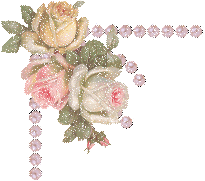 Lämpöä syys-iltaan konsertti  9.10.2022 kello 18.00Jyväskylän teatteri päänäyttämöLähtö Nesteeltä klo 16.00Matkan hinta 70€ henkilöIlmoittaudu Pekalle 30.6. mennessäpekka.lehmussaari@gmail.comtekstiviestillä 0400 342789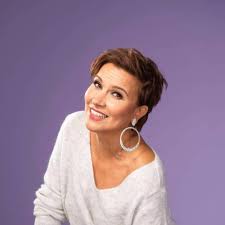 